Term 1SeptemberOctoberOctoberNovemberNovemberDecemberTerm 1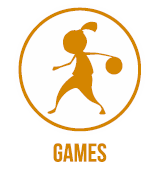 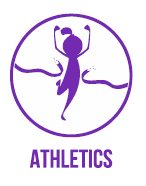 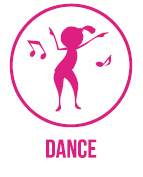 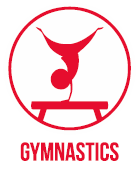 Term 1HoppingRunningRunningBalancingBalancingLandingTerm 2JanuaryJanuaryFebruaryFebruaryMarchMarchTerm 2Term 2Jumping for Height & distanceJumping for Height & distanceSkippingSkippingCatching & DodgingCatching & DodgingTerm 3AprilMayMayJuneJuneTerm 3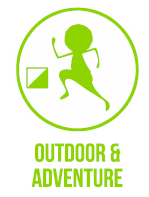 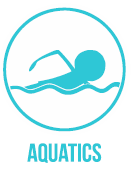 Term 3Kicking & Side SteppingWalking Walking ThrowingThrowing